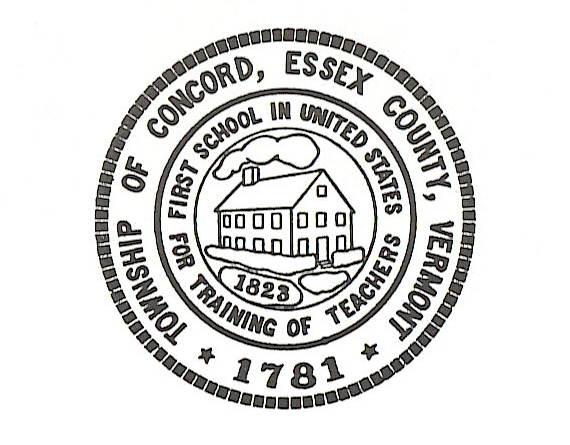 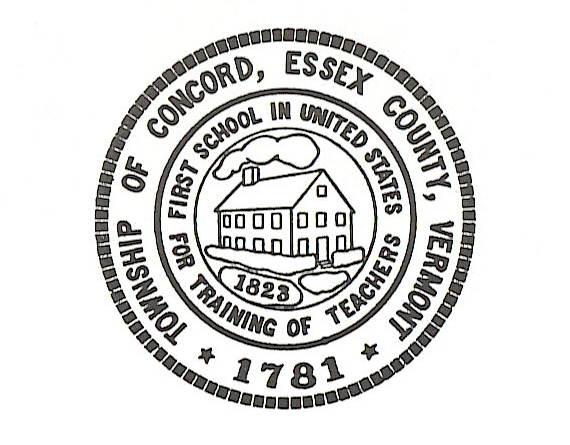 Concord Selectboard Special Budget Meeting AgendaTuesday, November 29, 2022 @ 6:00pmMunicipal Building Call to OrderApproval of AgendaBudget Work SessionExecutive Session:  If discussion warrants, and the Board so votes, some items may be held in Executive Session.Recess or AdjournPosted:  November 22, 2022